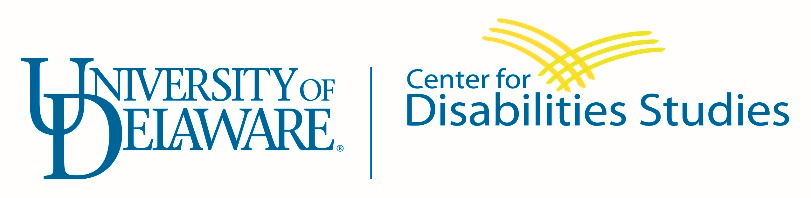 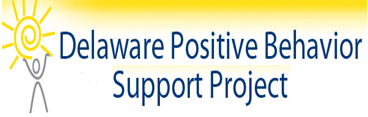 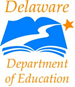 Social Story AppsSocial Stories Creator and Library (free) Can easily create stories with pictures, recordings and text  Can share stories with other users & print PDF versionsCan organize stories into categories for particular skills, students, or classroomsCan be used to make visual schedules or other types of visual prompts20 pre-made stories ($)https://itunes.apple.com/us/app/social-stories-creator-library/id588180598?mt=8 http://touchautism.com/app/social-stories-creator-library/ Social Stories Creator for Educators ($24.99)Can create, share, and print educational stories and visual schedules20 pre-made social stories that focus on a variety of social and behavioral skillsPDF versions availablehttps://itunes.apple.com/us/app/social-stories-creator-for/id998334331?mt=8 Let’s be Social- Social Skills Development (free)Can create customized lessons by using your own images20 lessons (list on website)Follow up questions are provided with each storyhttps://itunes.apple.com/us/app/lets-be-social-social-skills/id1140153485?mt=8 Let’s Be Social PRO: Social Skills Development ($9.99)Can create customized stories using personal pictures, text and audio40 lessons on a variety of social interaction with full narration (list on website)Edit any lesson to customize for a specific learnerhttps://itunes.apple.com/us/app/lets-be-social-pro-social/id772244049?mt=8Quick Cues (free)Social script app for teens and young adults (no visuals)Provides help with conversations at school or work, listening, and talking on the telephone Additional modules on life skills, socialization, coping, on the job, safety are available ($)https://itunes.apple.com/us/app/quickcues/id360381130?mt=8Conversation Social Stories and Simple PECS Communication Tool ($3.99)4 premade social stories that focus on greetings, asking someone to play, what to talk about in a conversation and tips for great conversationshttps://itunes.apple.com/us/app/conversation-social-stories/id485658095?mt=8Social Skill Builder: My School Day (lite version- $2.99 / full version- $9.99)Modules with interactive video to teach key social thinking, language and behavior critical to everyday social situationsVideo scenarios are of real interactions of a preschool (playtime), an elementary school (my school day), a middle/high school (school rules) and a community setting (my community)Additional scenarios available ($)Follow up questions are provided with each videohttps://itunes.apple.com/us/app/social-skill-builder-my-school/id570787918?mt=8Stories About Me ($3.99)Can create social stories using pictures, text and voice recordingsCan share with drop boxTeachers can create group based stories and share with multiple studentshttps://itunes.apple.com/us/app/stories-about-me/id531603747?mt=8  I Create… Social Skills Stories ($4.99)Can create stories using photos, text and audioMulti-user feature allows for custom skill stories to be made for different students within the same appCan be used for identification, receptive and expressive labeling, and conversation building skillshttps://itunes.apple.com/us/app/i-create...-social-skills/id513666306?mt=8Stories2Learn ($13.99)Can create stories using photos, text and audioHas 12 preloaded social narrativesCan create a story that shows various social cuesCan be used for visual schedules https://itunes.apple.com/us/app/stories2learn/id348576875?mt=8Speech & Language Social Stories Bundle ($14.99)7 different social story apps to teach communication and conversation skillshttps://itunes.apple.com/us/app-bundle/speech-language-social-stories/id917696735?mt=8 StoryMaker for Social Stories ($39.99)Exclusive content from Carol GrayCan create and present social stories using pictures, text and audioIncludes 10 “classic” social storiesCan email/print story as PDFhttps://itunes.apple.com/us/app/storymaker-for-social-stories/id570007786?mt=8